Инженерная и компьютерная графикаВАРИАНТ №4КГ.04.0000.000КУРСОВАЯ РАБОТАПО ДИСЦИПЛИНЕИнженерная и компьютерная графикаНа темуРазработка конструкторских документовфильтра-влагоотделителяОглавление (стр)Описание работы фильтра.Общий вид фильтра (место ПЗ-ВО). Выполняется на 2 листах.Рабочий  чертеж детали - крышкаКУРСОВАЯ РАБОТАОбъектом проектирования курсовой работы является фильтр-влагоотделитель для очистки сжатого воздуха от твердых частиц, воды и минерального масла, работающий по инерционному способу очистки. Задание выдается в виде схемы, поясняющей состав и принцип работы фильтра, содержащей сведения о геометрической форме составных частей фильтра и необходимые габаритные и координирующие размеры. Размеры для построения схемы, выбираются из Приложения 10. Схема фильтра - влагоотделителя приведена на рис. 28.1Для построения приложена схема фильтра-влагоотделителя, состоящего из следующих составных частей: подводящего (1) и отводящего (2) патрубков, крышки (3), переходного устройства (4), резервуара для сбора конденсата (5), устройства для отвода конденсата (6).В фильтре очистка осуществляется при вихревом движении воздуха в кольцевом пространстве, образованном поверхностями деталей 2, 3, 4, представляющих некие  поверхности вращения. Очищаемый воздух поступает в фильтр через подводящий патрубок 1, «закручивается» в кольцевом пространстве и движется по «винтовой» траектории к выходу из фильтра через патрубок 2. При таком движении воздуха твердые частицы, капли влаги и масла отбрасываются к стенкам деталей 3 и 4, по которым попадают в резервуар 5. Очищенный воздух выходит из фильтра через патрубок 2, двигаясь строго вертикально вверх.УКАЗАНИЯ К ВЫПОЛНЕНИЮ КУРСОВОЙ РАБОТЫ1. Внешняя форма рабочего устройства ограничена поверхностями Ф (крышка),  и / (патрубки). При разработке конструкции рабочего устройства необходимо решить задачу на пересечение поверхностей Ф,  и /, построить развертки (по согласованию с консультантом). По результатам решения определить конструкцию деталей 1, 2 и 3, необходимые размеры и способы соединения их между собой. 2. Конструкцию деталей 4 и 5 разработать, исходя из их схематической формы (рис.28.2), размеры определить, исходя из габаритных размеров фильтра.Графическая часть работы должна содержать:а) чертеж общего вида (рис.29) и таблицу составных частей (рис.30);б) рабочие чертежи деталей (рис.31,32,33);в) сборочный чертеж фильтра (рис.34),г) спецификация (рис.35).ЛИТЕРАТУРА 1. Асекритова С.В., Константинов А.В., Королёва М.М., Литвинова Т.Н., Токарев В.А., Шевелев Ю.П. Начертательная геометрия. Инженерная и компьютерная графика: Учебное пособие. - Рыбинск: РГАТА,2008. -153 с. 2. Посвянский А.Д.  Курс начертательной геометрии.- М., Высшая школа, 1974. 3. Фазлулин Э.М., Халдинов В.А. Начертательная геометрия. - М.: «Академия», 2008. – 397 с. 4. Левицкий В.С. Машиностроительное  черчение и автоматизация выполнения чертежей. Учебник для втузов. - М.: Высш.шк.,2003 - 429 с. 5. Анурьев В.И. Справочник конструктора – машиностроителя: В 3 т.- 8-е изд., перераб. и доп. - М.: Машиностроение, 2001.-920 с. 6. Единая система конструкторской документации. Общие правила выполнения чертежей. Сборник стандартов. - М.,1984 -240 с.ПРИЛОЖЕНИЕ 1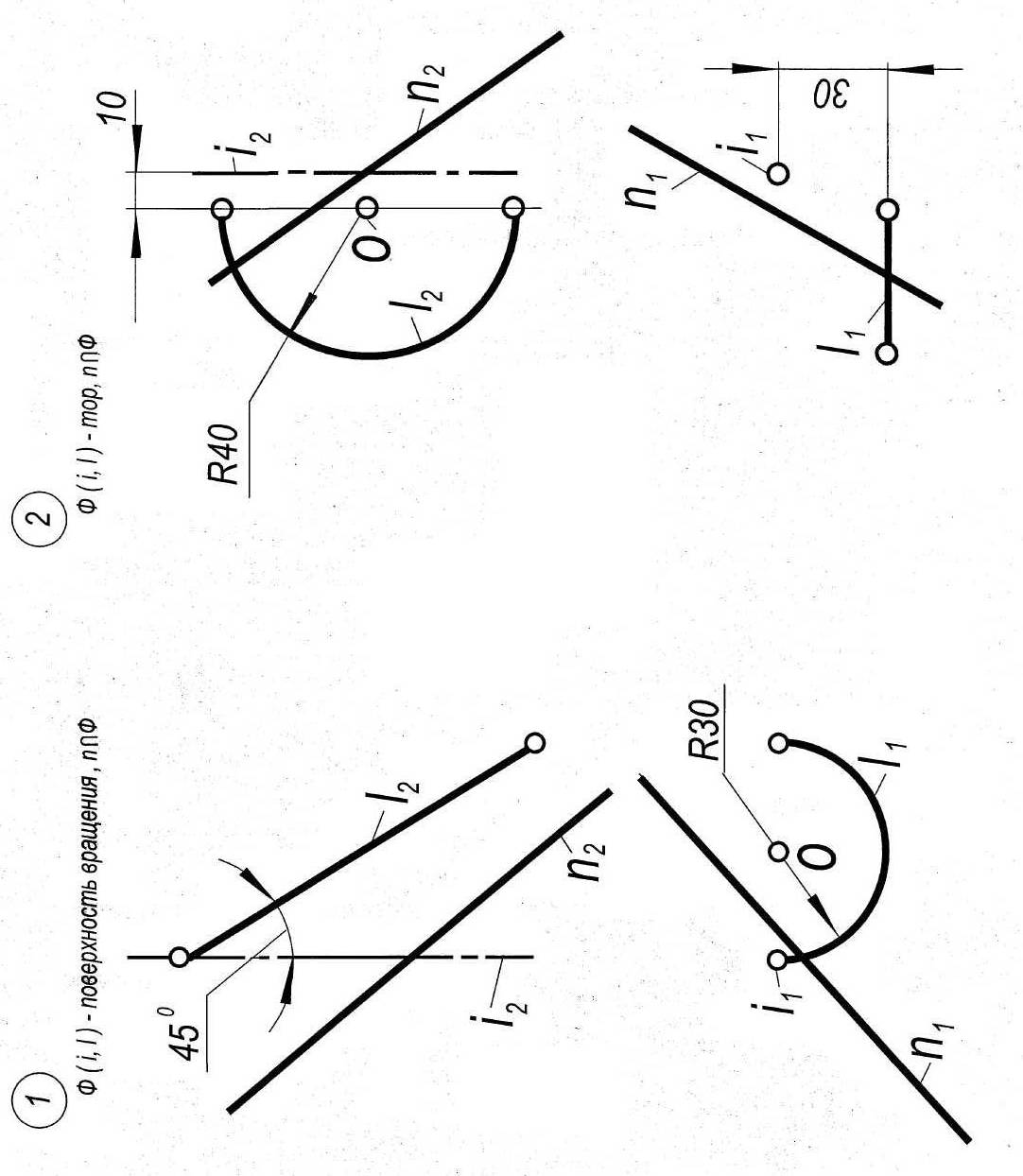 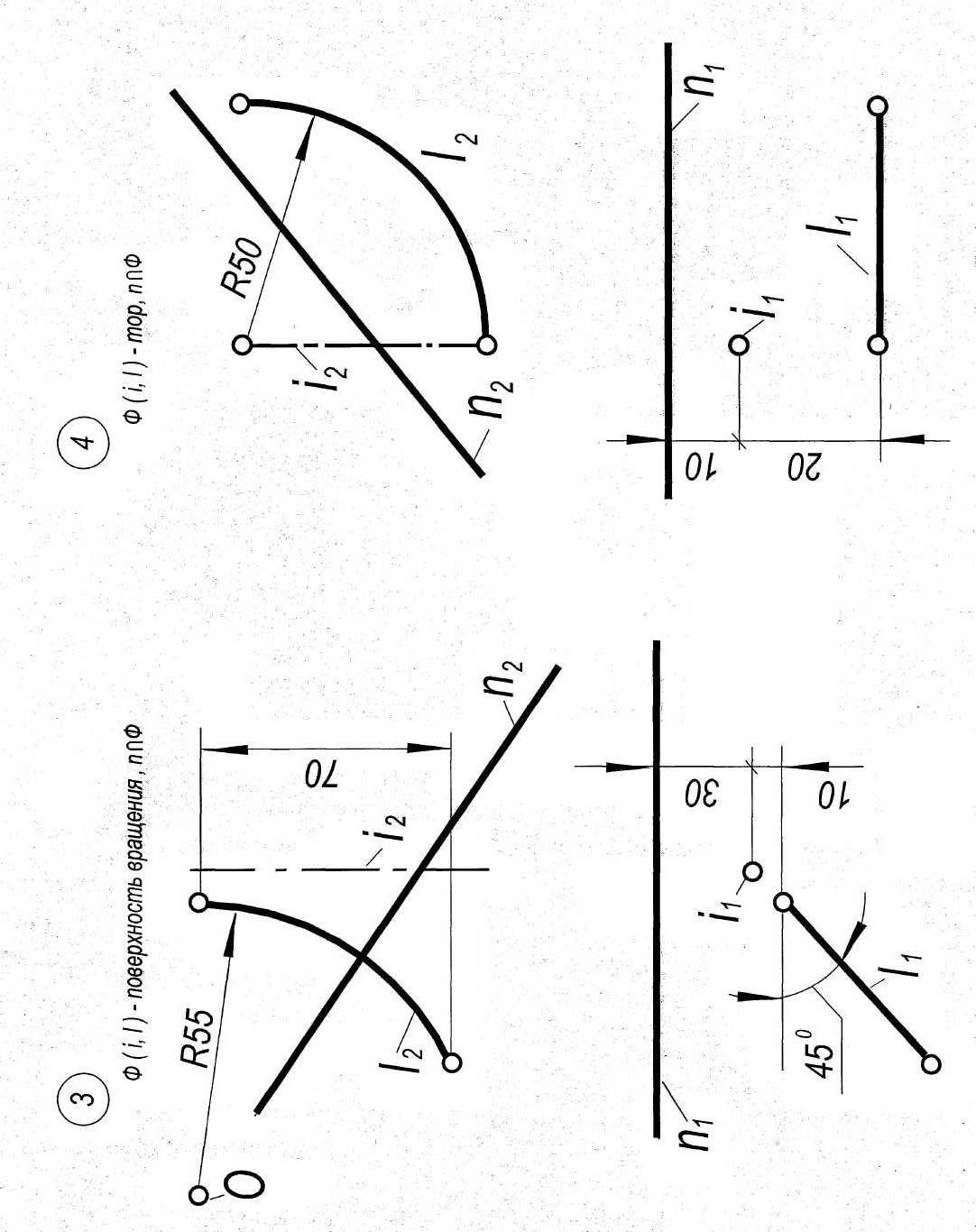 ПРИЛОЖЕНИЕ 10Данные к курсовой работеРазмеры для проектирования рабочего устройства выбрать из таблицы  согласно номеру варианта. Для нечётных вариантов выбрать схему рабочего устройства под буквой «а», для чётных  вариантов под буквой «б» (рис.28.2).ПРИМЕР ВЫПОЛНЕНИЯ№вар.RDD`dd`hyzr1501005030304010201525010070354040202020350100303030401515046813611050505030251558216414045505550303064080403030401515157601201204050503025258651301005050602530309701401004545503025251070140924050502530251180160140605070303510128016012050605040305134590503030401520514551108040405020251015751501005045603530151650100703540402020201782164140455055503030186513010050506025303019801601406050703035102075150100504560353015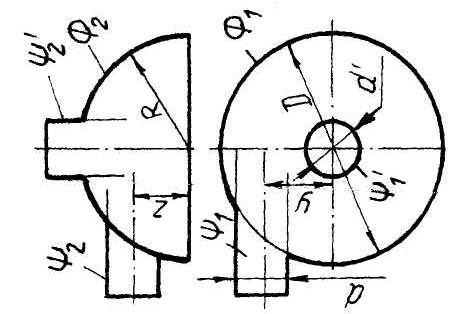 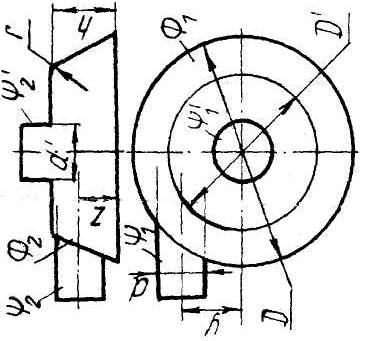 Рис.28.2. Схема рабочего устройства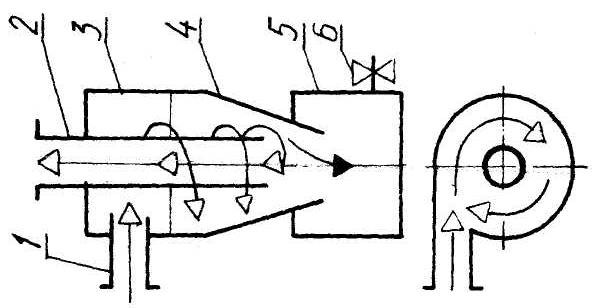 Рис.28.1.Схема фильтра - влагоотделителя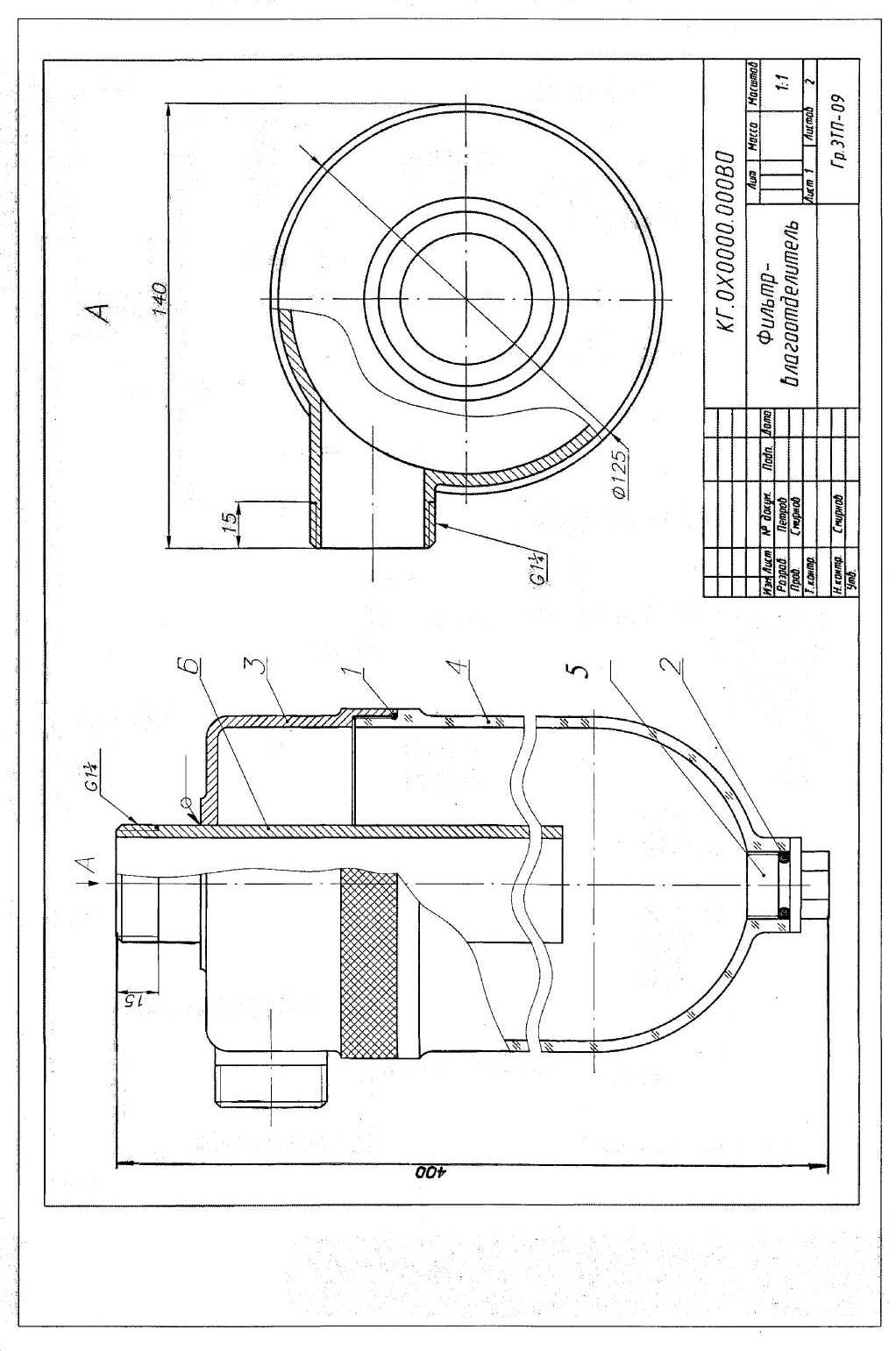 Рис.29.Образец выполнения чертежа общего вида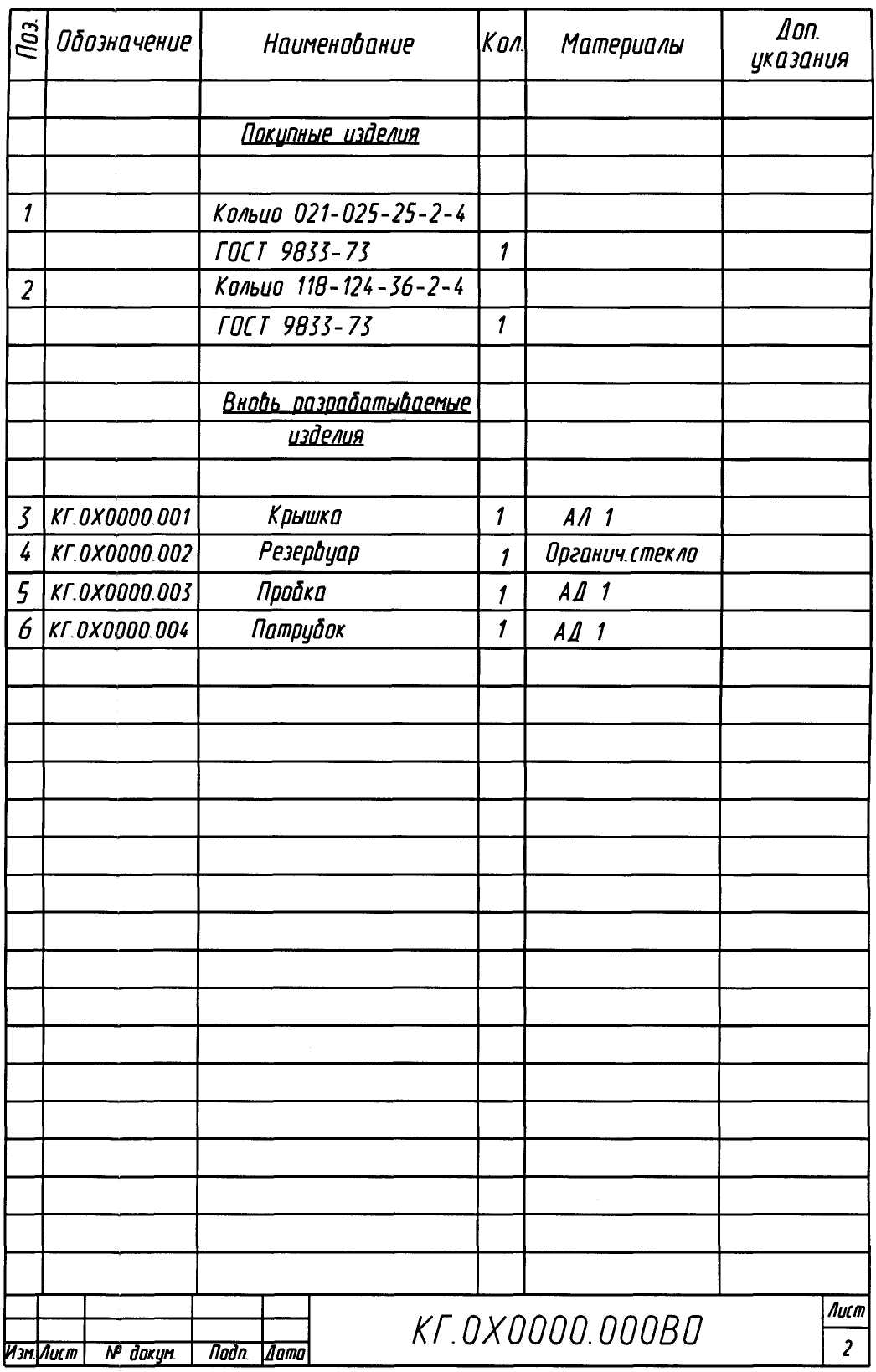 Рис.30.Образец выполнения таблицы составных частей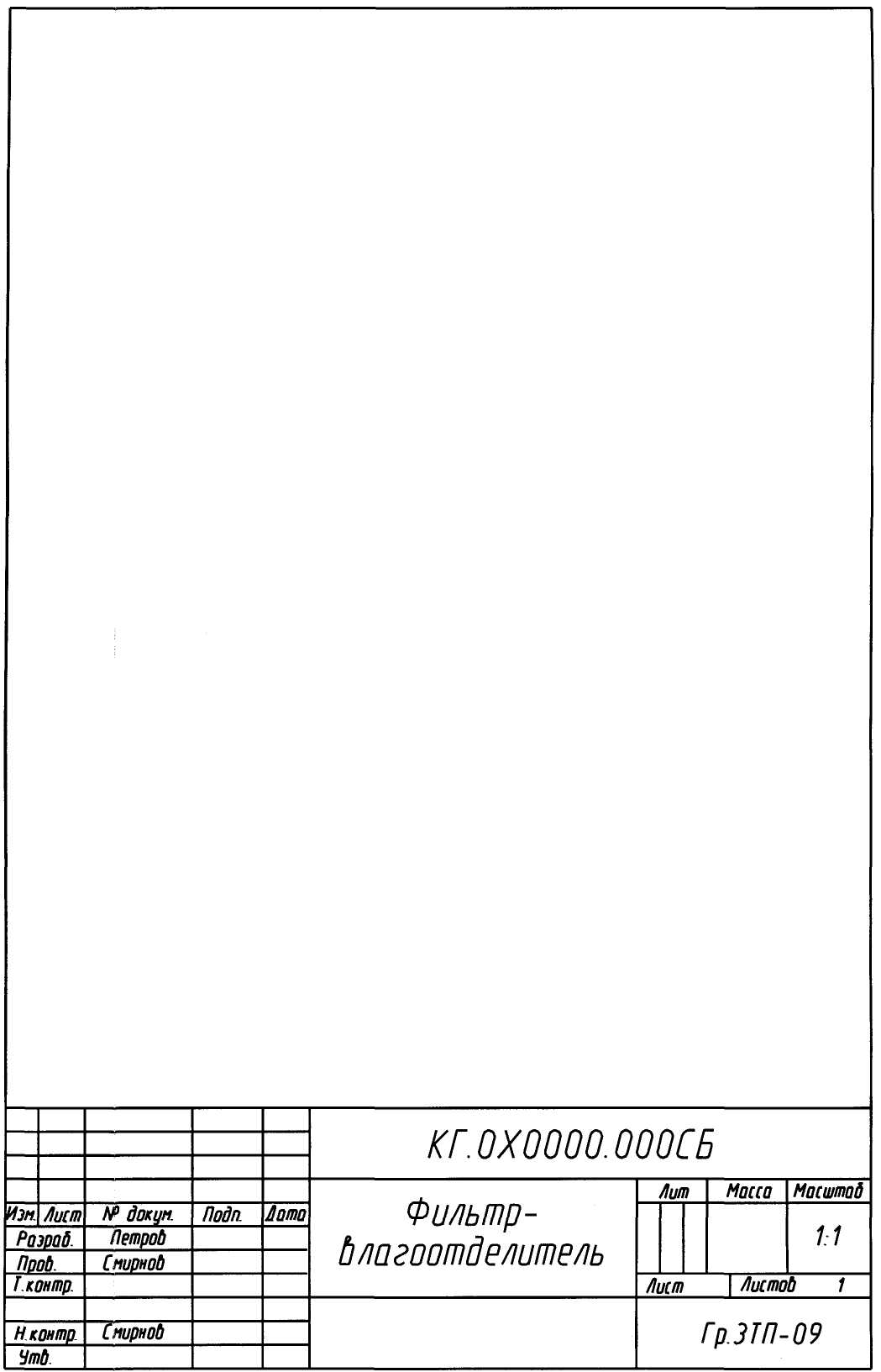 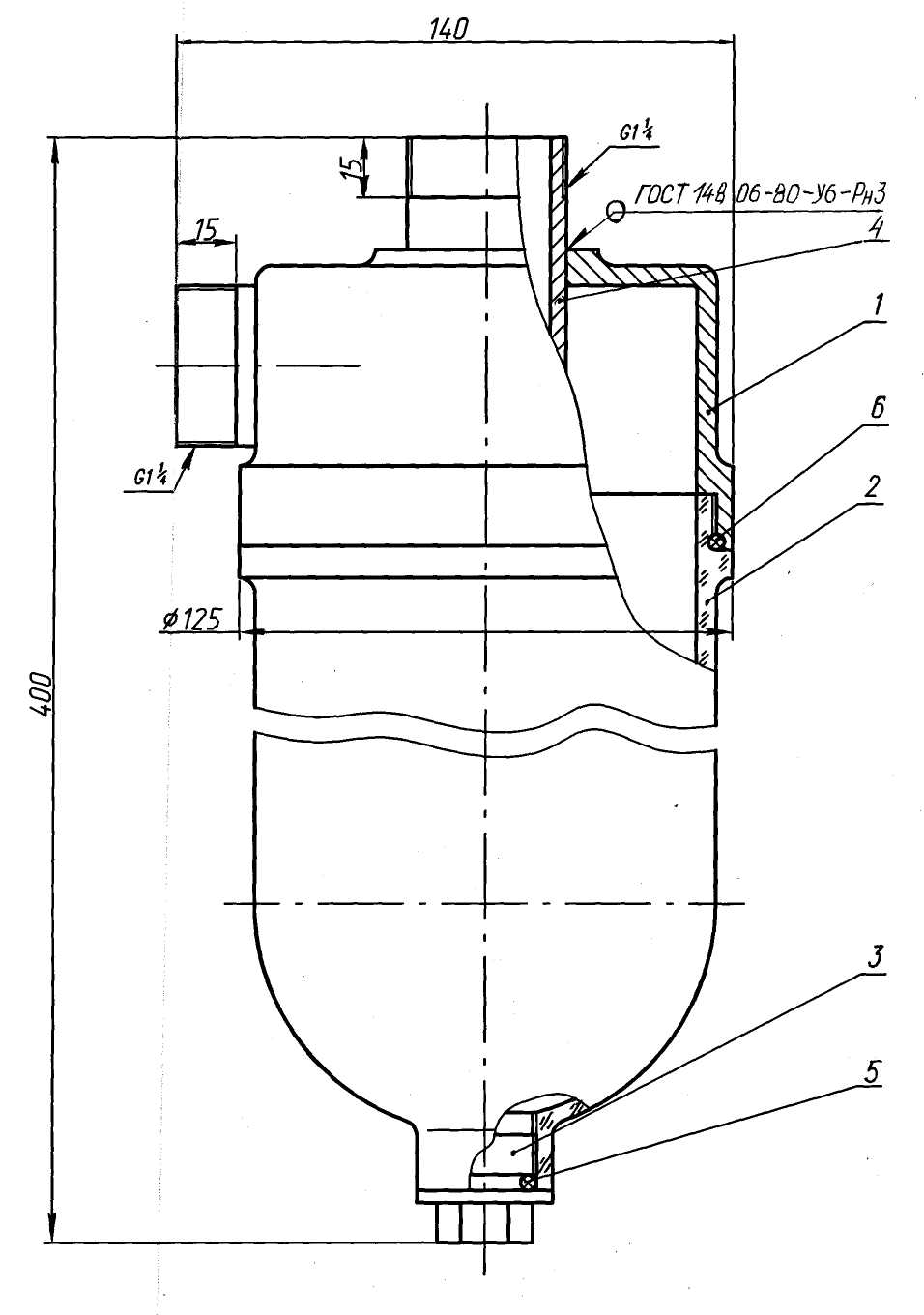 Рис.31.Образец выполнения сборочного чертежаРис.31.Образец выполнения сборочного чертежа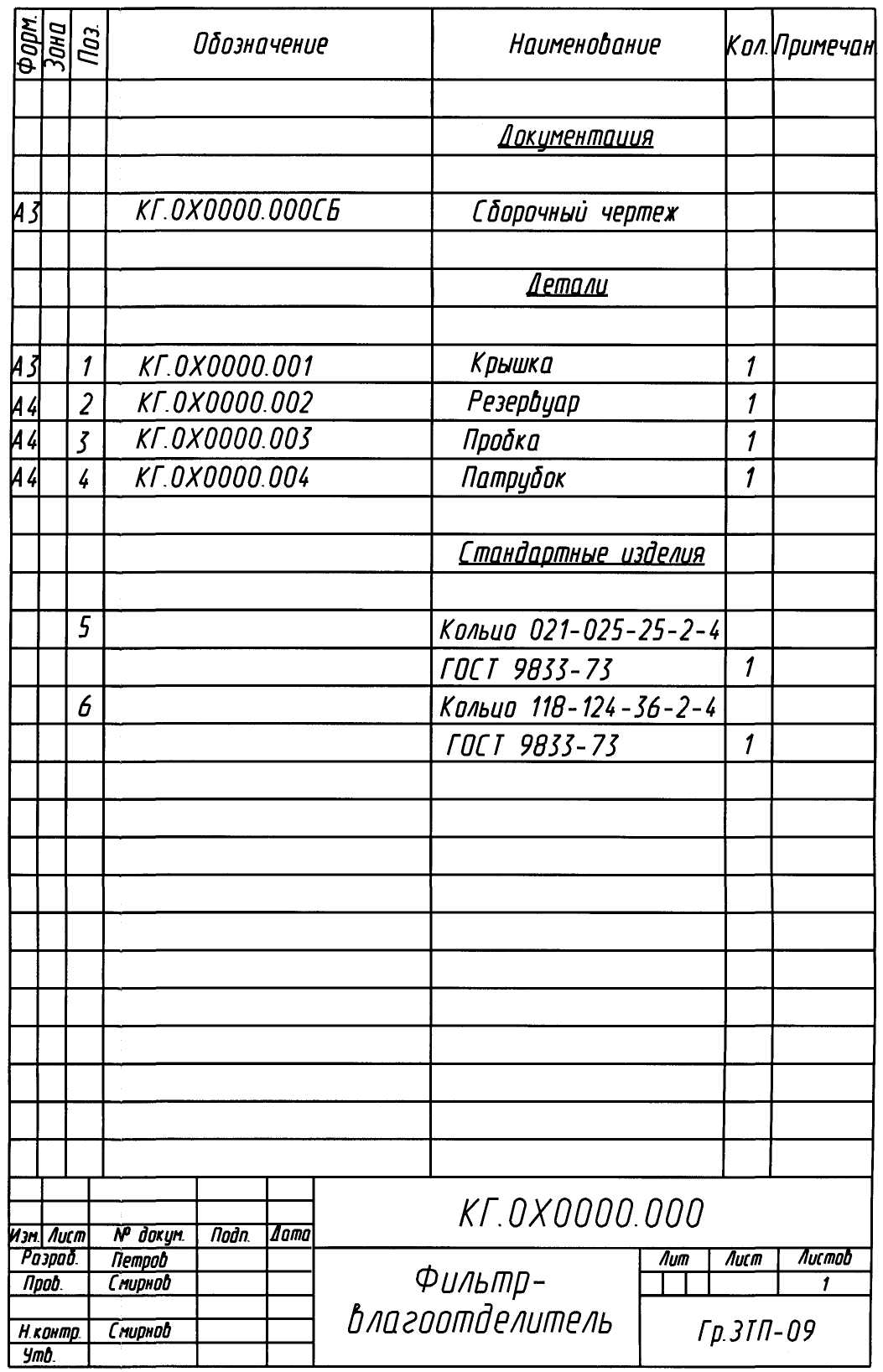 Рис.32. Образец выполнения спецификации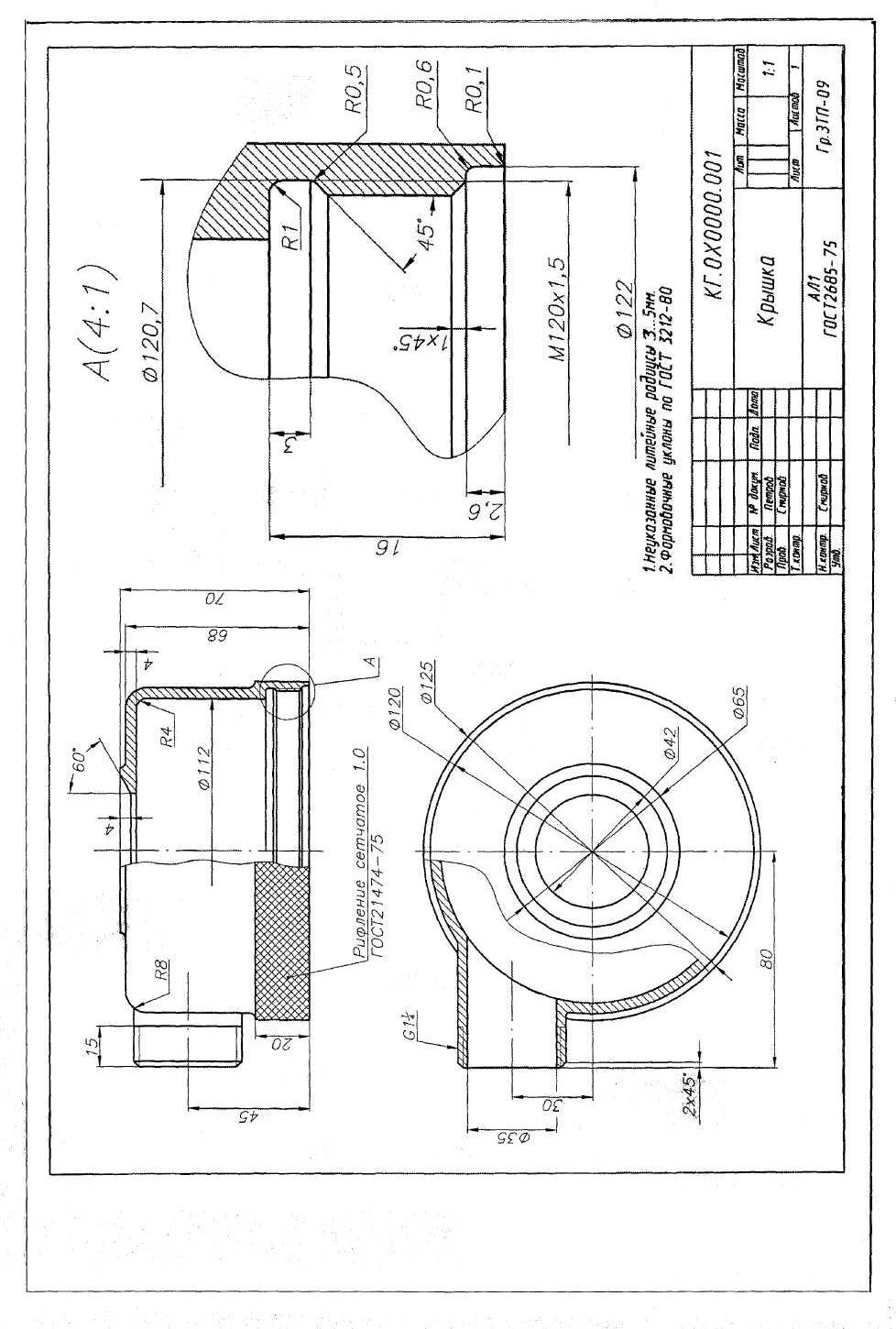 Рис.33. Образец выполнения рабочего чертежа детали крышка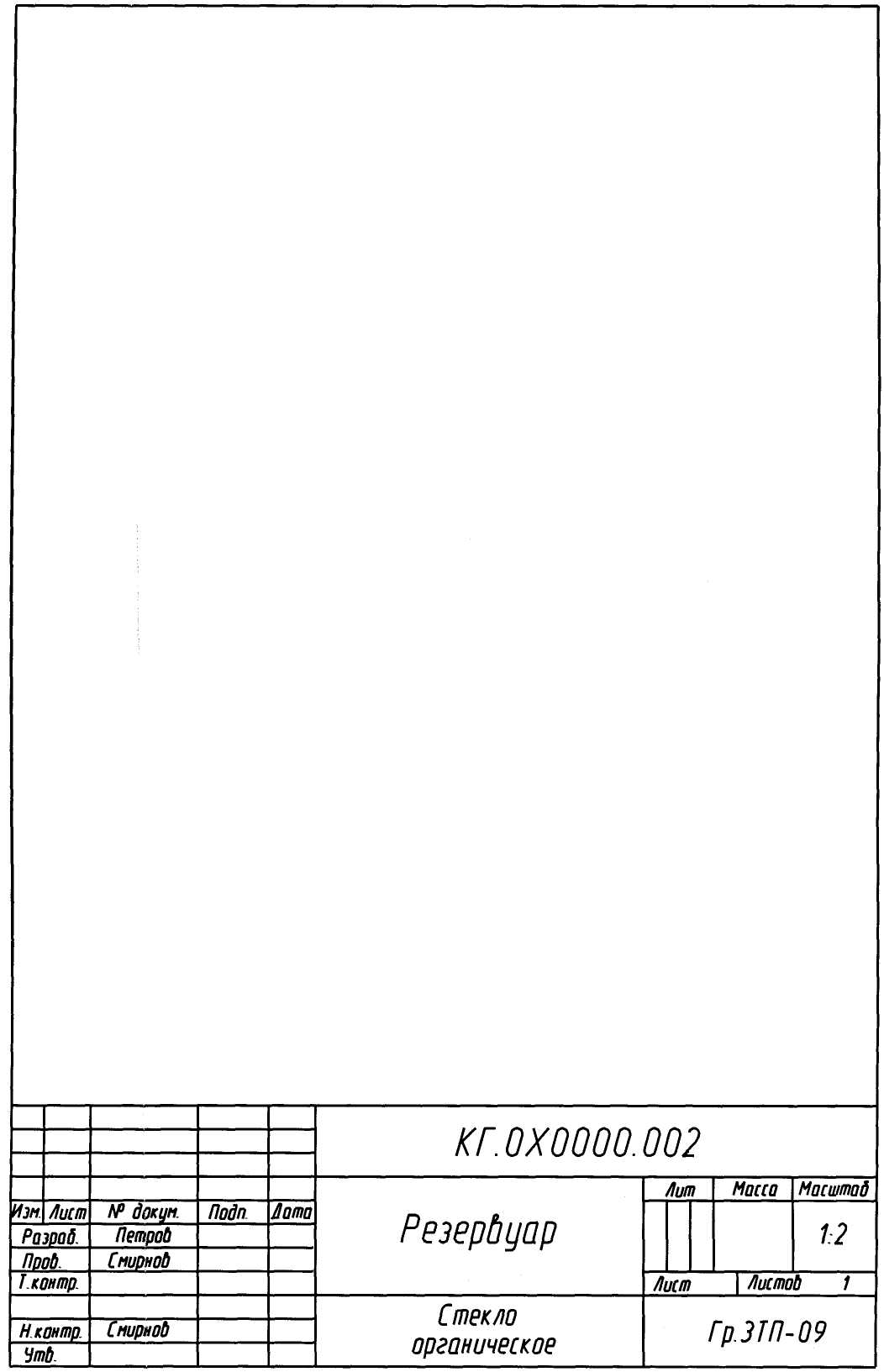 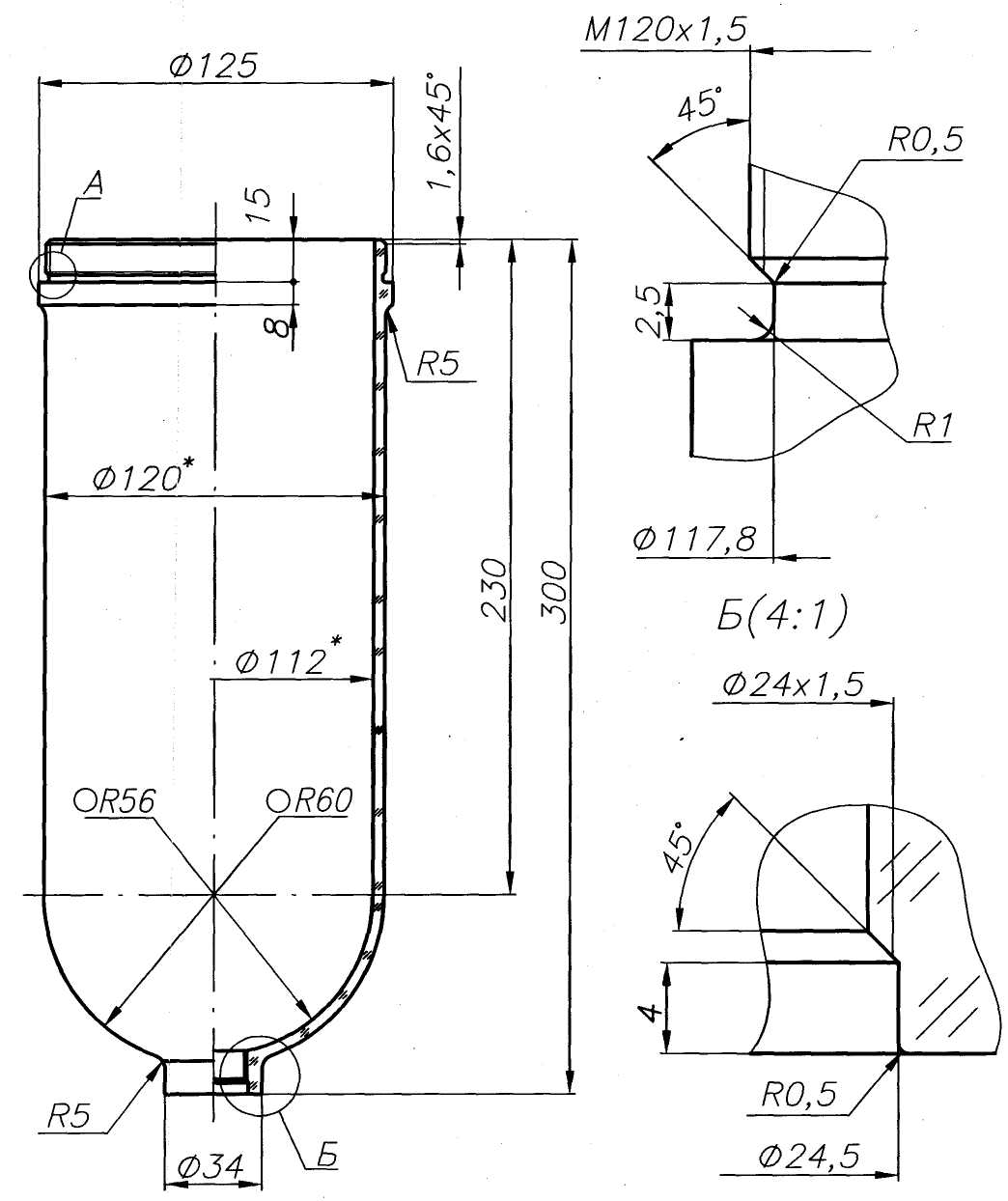 Рис.34. Образец выполнения рабочего чертежа детали резервуар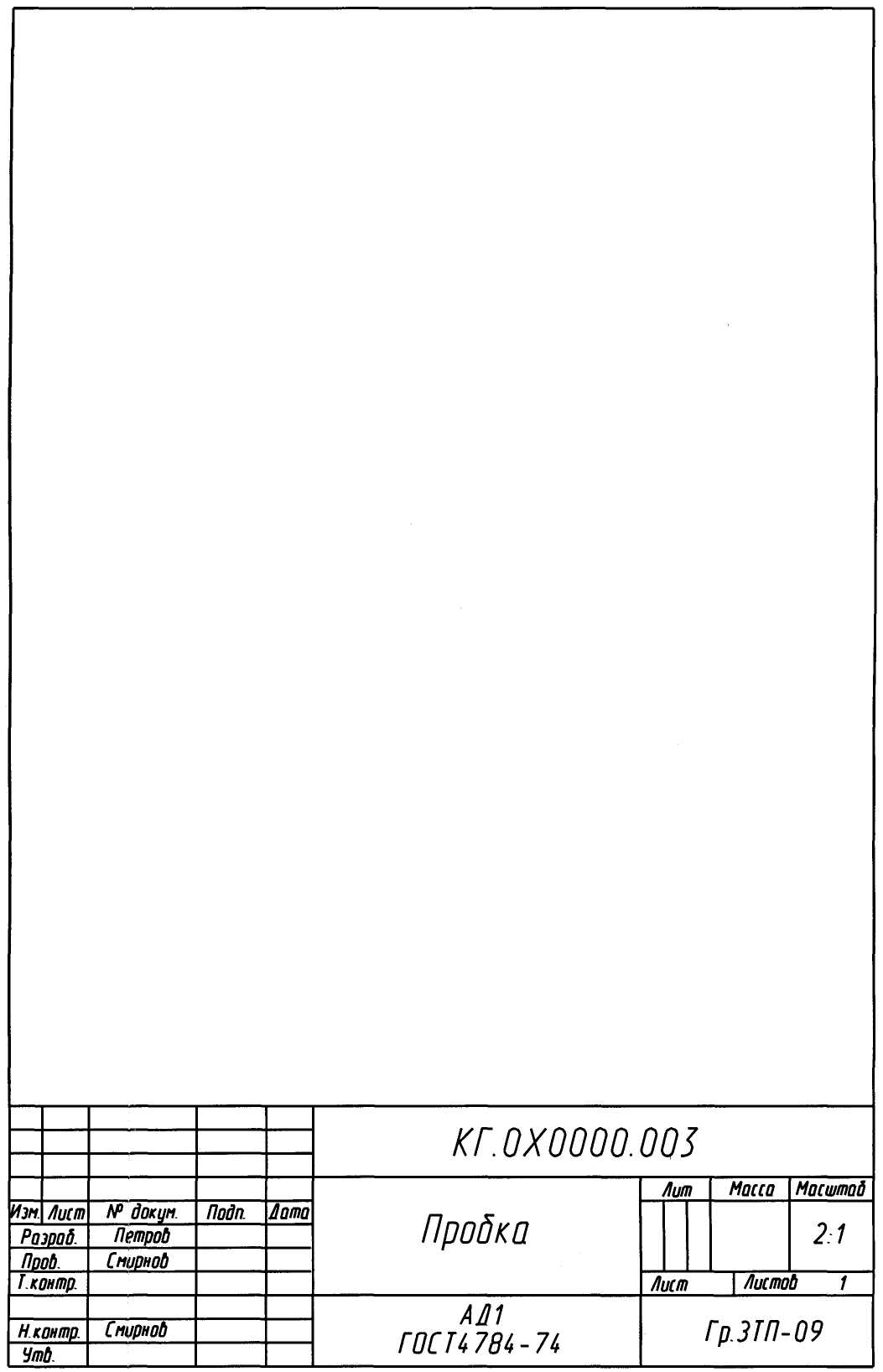 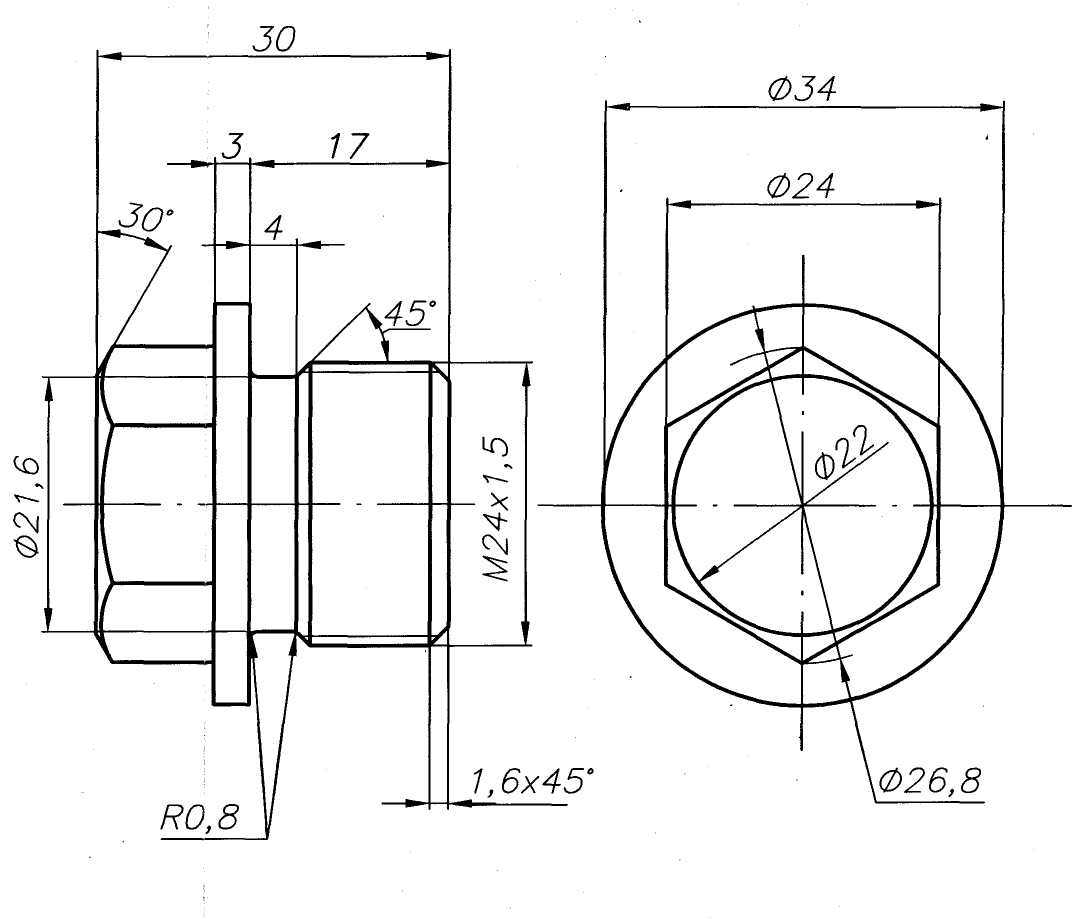 Рис.35. Образец выполнения рабочего чертежа детали пробка